RobotCílem pracovního listu je poskytnout žákům základní informace o robotech. Robot________________________________________________________Vysvětli souvislost mezi slovem robot a naší zemí. Pomůžou ti obrázky.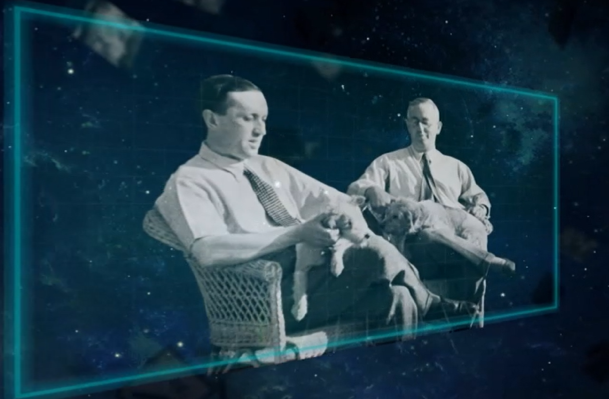 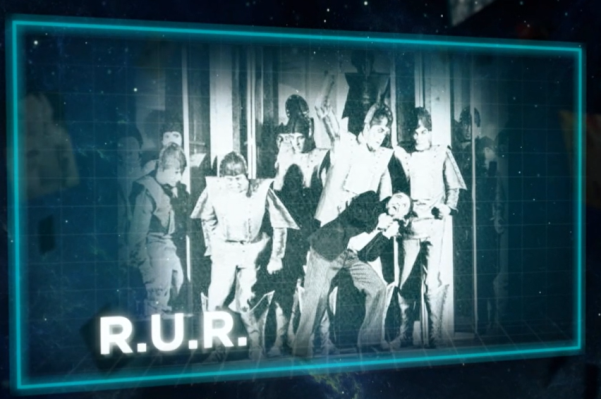 ………………………………………………………………………………………………………………………………………………………………………………………………………………………………………………………………………………………Pojmenuj roboty na obrázcích a připiš rok výroby (2000, 1961, 1940, lodní systém řízení palby, průmyslový robot, ASIMO).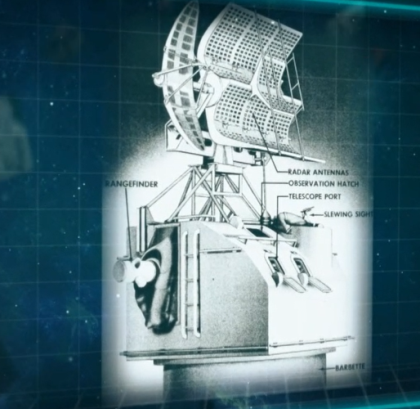 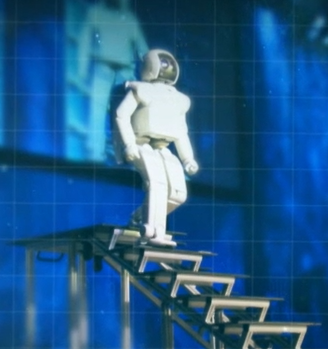 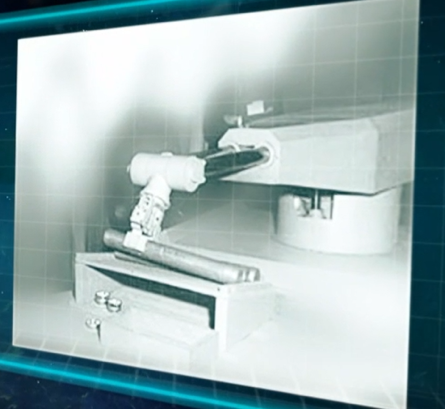 ………………………………      ………………………….      …………………………….Slovo robot už znáš a víš, kdo ho vymyslel. Dokážeš vysvětlit další méně známá slova? (Pomůcku najdeš ve videu).kognitivní - ……………………………………………………………………………………………………………………………………………………………………………manuální - ……………………………………………………………………………………………………………………………………………………………………………rutinní - ……………………………………………………………………………………………………………………………………………………………………………nerutinní - ……………………………………………………………………………… ……………………………………………………………………………………………kyborg - ……………………………………………………………………………………………………………………………………………………………………………android - ……………………………………………………………………………………………………………………………………………………………………………Zamysli se, jak by mohl vypadat svět za padesát let. Jak bude podle tebe vypadat život na Zemi? Jak by se mohli změnit roboti a jak lidé?………………………………………………………………………………………………………………………………………………………………………………………………………………………………………………………………………………………………………………………………………………………………………………………………………………………………………………………………………………………………………………………………………………………………………………Co jsem se touto aktivitou naučil/a:………………………………………………………………………………………………………………………………………………………………………………………………………………………………………………………………………………………………………………………………………………………………………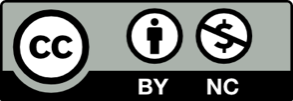 